Energy NotesWhat is Energy?	Nobody Knows! We know only what it does.	It’s the Stuff of the universe that allows us to do work. 	It makes stuff happen	Any force working over a distance is using energy	Examples:Law of Conservation of energy	Energy cannot be created or destroyed, only transformed. 	Energy “types” actually don’t exist either. It’s just about locations.	What is the energy transformation for a bouncing ball that is dropped?High up in the airfalling down  hitting the ground  bouncing up  in the air Gravitational PEKinetic Energyelastic PE and soundKineticGravitational PEWhy can’t a ball bounce as high as it started again? Where does the energy go?Kinetic Energy	Energy of motion	Affected by the mass of the object and its velocity 	Doubling mass double the energy. Doubling velocity quadruples energy!	KE= ½ mv2	Kinetic energy includes thermal energy, sound energy, light energy, electrical Potential Energy	Energy that is “stored” due to position. Affected by distance and mass (or charge)	Gravitational PE= mgh		m=mass	g=acceleration from gravity=10 m/s2		 h=heightGravitational, elastic, chemical, and nuclear are all types of potential energy1. A man with mass of 100 kg is going to jump from an 8 m platform into a pool. What amount of gravitational Potential energy will he have? 2. A 60 kg man is running at 5 m/s. How much kinetic energy does he have?3. Challenge*: The man from problem 1 would have all kinetic energy right before he hits the water.   How fast would he be moving at this point?4. Write the transformation of energy for a roller coaster at points A, B, and C. Why doesn’t the second hill go as high as the first? 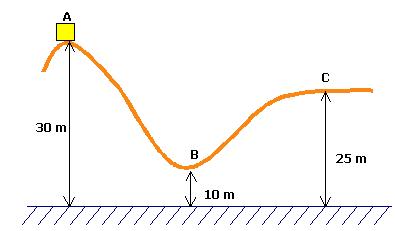 Energy NotesWhat is Energy?	______________________________. _______________________________________________________________	It’s the Stuff of the universe that allows us _________   __________    ______________________. 	It makes stuff ______________________________	Any _________________ working across a ____________________________ is using energy	Examples:Law of Conservation of energy	Energy cannot be ______________________ or __________________________, only transformed. 	Energy “types” actually don’t exist either. It’s just about ____________________________.	What is the energy transformation for a bouncing ball that is dropped?High up in the airfalling down  hitting the ground  bouncing up  in the air _____________________________________________ and ________________________________________Why can’t a ball bounce as high as it started again? Where does the energy go?Kinetic Energy	Energy of ________________________	Affected by the __________________ of the object and its ______________________________ 	Doubling mass ____________ the energy. Doubling velocity ____________________ energy!	__________________________________	Kinetic energy includes _____________, ___________, _____________, and ____________  energyPotential Energy	Energy that is “stored” due to __________. Affected by _________ and _______ (or charge)	Gravitational PE= _____________________________	m=mass	g=acceleration from gravity=10 m/s2		 h=heightGravitational, elastic, chemical, and nuclear are all types of potential energy1. A man with mass of 100 kg is going to jump from an 8 m platform into a pool. What amount of gravitational Potential energy will he have? 2. A 60 kg man is running at 5 m/s. How much kinetic energy does he have?3. Challenge*: The man from problem 1 would have all kinetic energy right before he hits the water.   How fast would he be moving at this point?4. Write the transformation of energy for a roller coaster at points A, B, and C. Why doesn’t the second hill go as high as the first? 